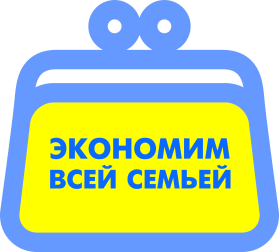 Положениео проведении  городского экономического конкурса «Экономим всей семьей»Общие положения1.1.	Настоящее Положение определяет порядок организации и проведения городского экономического конкурса «Экономим всей семьей» (далее - Конкурс), а также правила определения его победителей.1.2.	Конкурс проводится в рамках реализации городского проекта «Ступени успеха: экономическое образование и воспитание» (приказ департамента образования мэрии городского округа  Тольятти  от 12.08.2016 г. №383-пк/3.2 «О проведении городских мероприятий для обучающихся в 2016-2017 учебном году»).1.3. Организатором Конкурса выступает МБОУ ДО  ГЦИР г.о.Тольятти, МБУ «Школа № 18» структурное подразделение - детский сад.1.4. Тема Конкурса: «Семейная экономика».Цели и задачи Конкурса2.1. Цель Конкурса – создание условий для  формирования у дошкольников основ экономических знаний и навыков их использования в современной жизни. 2.2. Задачи Конкурса:- сформировать у дошкольников представления о различных экономических ситуациях;- создать условия для повышения педагогической компетентности родителей в вопросах экономического образования  детей дошкольного возраста;- поддержка творческой активности детей.	3. Участники Конкурса3.1. Участниками Конкурса могут быть воспитанники дошкольных образовательных организаций городского округа Тольятти и их семьи (семьи воспитанников старшей или подготовительной групп).4.Сроки и порядок проведения Конкурса4.1. Конкурс проводится дистанционно с 01 февраля 2017 г. по 01 марта 2017 г.4.2. Для участия в конкурсе каждый участник (семья) должен заполнить анкету и  выполнить конкурсные задания (Приложение №1).4.2. Анкета участника конкурса заполняется в электронном виде по ссылке: http://cir.tgl.ru/contest/id/15.4.3. Конкурсная работа размещается на электронном ресурсе http://cir.tgl.ru/contest/id/15 в период с 10.02.2017 г. по 17.02.2017 г. включительно. При этом название файла работы должно содержать ФО ребенка и номер детского сада, например: «Семья Ивановой Яны, д/с №65»4.3. Работа жюри  и подведение итогов Конкурса проходит до 01 марта 2017 г.4.4. Награждение победителей и призеров состоится на заключительном мероприятии, посвященном Дню предпринимателя,  в апреле 2017 г.Подведение итогов Конкурса5.1. Победители и Призеры Конкурса награждаются Дипломами (1,2,3 степени). Все участники получают электронные сертификаты. 5.3. Информация о ходе и результатах Конкурса размещается на сайте МБОУ ДО ГЦИР cir.tgl.ru, в социальных сетях (группа «В контакте»  http://vk.com/club58182294, на «Одноклассниках» http://www.odnoklassniki.ru/stupeniusp).Организация работы оргкомитета6.1. Для организации  и проведения конкурса создается городской оргкомитет, который выполняет следующие обязанности:- разрабатывает положение о проведении конкурса;- определяет порядок проведения, место и даты проведения Конкурса; - разрабатывает конкурсные задания;- привлекает к работе высококвалифицированных работников образовательных учреждений и других специалистов;- несет ответственность за организацию, качество проведения мероприятия.6.2. Состав оргкомитета:- Долинюк В.А., главный специалист департамента образования мэрии г.о.Тольятти;- Хаирова А.В., директор МБОУ ДО ГЦИР;- Иванюк И.В., директор МБУ «Школа № 18»;- Гусельникова И.В., методист МБОУ ДО  ГЦИР;- Литошина М.Ю., зам.директора – руководитель структурного подразделения – детский сад МБУ «Школа №18»;- Петропавловская  Л.В., старший воспитатель структурного подразделения – детский сад МБУ «Школа №18».